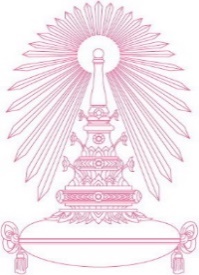                     เดือน พ.ศ.เรื่อง 	ขอขยายระยะเวลาดำเนินโครงการวิจัยเรียน 	ผู้อำนวยการ หน่วยบริหารและจัดการทุนด้านการเพิ่มความสามารถในการแข่งขันของประเทศสิ่งที่ส่งมาด้วย     แบบฟอร์มขออนุมัติขยายเวลาโครงการและเลื่อนส่งงวดงาน  	ตามหนังสือที่อ้างถึง หน่วยบริหารและจัดการทุนด้านการเพิ่มความสามารถในการแข่งขันของประเทศ (บพข.) สำนักงานสภานโยบายการอุดมศึกษา วิทยาศาสตร์ วิจัยและนวัตกรรมแห่งชาติ (สอวช.)
ได้อนุมัติทุนอุดหนุนการวิจัยให้แก่จุฬาลงกรณ์มหาวิทยาลัยเพื่อดำเนินโครงการวิจัย“   ชื่อโครงการ  ” โดยมี ชื่อหัวหน้าโครงการ  สังกัด คณะ                        จุฬาลงกรณ์มหาวิทยาลัย เป็นผู้รับผิดชอบโครงการ โดยมีมูลค่า XXXXXXXXXX บาท (XXXXXXXXXXบาทถ้วน) ระยะดำเนินโครงการ XX ปี นับตั้งแต่วันที่ XXXXXXXXXX ถึง วันที่ XXXXXXXXXX	จุฬาลงกรณ์มหาวิทยาลัยพิจารณาเห็นว่า (ระบุเหตุผลที่ไม่สามารารถดำเนินงานได้) เช่น
ด้วยสถานการณ์การแพร่ระบาดของโรคติดเชื้อไวรัสโคโรนา ๒๐๑๙ ส่งผลกระทบในการดำเนินงานคณะวิจัยไม่สามารถทำงานวิจัยให้เป็นไปตามแผนงานได้  ในการนี้เพื่อให้การดำเนินงานเป็นไปอย่างเรียบร้อย จึงใคร่ขออนุมัติขยายระยะเวลาดำเนินโครงการเป็นระยะเวลา XX เดือน โดยสิ้นสุดโครงการจากเดิม วันที่ XXXXXXXXXX ถึง วันที่ XXXXXXXXXX โดยผู้วิจัยจะเร่งดำเนินการวิจัยให้แล้วเสร็จภายในระยะเวลาดังกล่าว	จึงเรียนมาเพื่อโปรดพิจารณาให้การสนับสนุนด้วย จักขอบคุณยิ่งขอแสดงความนับถือ(ศาสตราจารย์ ดร.จักรพันธ์ สุทธิรัตน์)รองอธิการบดีปฏิบัติการแทนอธิการบดี